CANTERBURY SECONDARY SCHOOLSJunior Year 9-10 and Senior Year 11-13Badminton Team Championships 2022Date:		Monday 29th and Tuesday 30th August 2022Venue:		Badminton Canterbury – 220 Pages Road, WainoniTime:		9.00am – 3pm both days – lights on from 8.30Entry:	Must be made on the official entry form and received by Wednesday 24th 2022  	Students must be under the age of 19 years as 1 January 2022 and fulfil the eligibility criteria for competition in secondary school sport as defined by the NZSSS Council.  Students in Years 7 & 8 are not eligible to participate.  The NZSSS Council policy on the entry of composite teams will apply.	Separate competitions will be run for boys and girls teams. Each team shall consist of a minimum of 4 players and up to a maximum of 6 players. Each tie shall consist of 4 singles matches and two doubles matches.  All named players can be used in each tie played.  Teams will be required to provide a ranking list of their players and they must play in this order. Dress:		Uniforms (in the same colours and design) must be worn.  Officials:	An adult must be named who is responsible for each school's teams.Entry fee:	$90.00 per teamThis Event is Supported by: 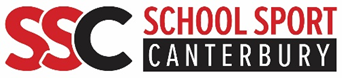 CANTERBURY SECONDARY SCHOOLS JUNIOR AND SENIOR -BADMINTON TEAMS CHAMPIONSHIPSENTRY FORM AND GST TAX INVOICE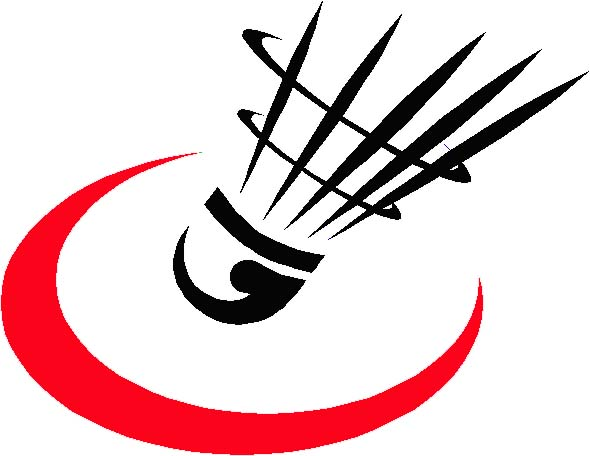 Date     /       /2022	GST NO: 10-246-273School:  					______________________________________________                   Contact Person:							__________________________     Contact number:							___________________  Email address of Teacher in Charge:	______________				_____Names of teams entered:			Please circle what category	_______________________________	Jnr Boy /Jnr Girl/Senior Boy/Senior Girl_______________________________	Jnr Boy /Jnr Girl/Senior Boy/Senior Girl_______________________________	Jnr Boy /Jnr Girl/Senior Boy/Senior Girl_______________________________	Jnr Boy /Jnr Girl/Senior Boy/Senior Girl_______________________________	Jnr Boy /Jnr Girl/Senior Boy/Senior Girl_______________________________	Jnr Boy /Jnr Girl/Senior Boy/Senior Girl Total # of teams:		   @  $90.00 per team = $				Online banking / invoice School (circle one)Online banking: 03-1591-0635589-00 (please use name of school as reference)Entries must be received by Wednesday 24th August via email please Email to: play@badmintoncanterbury.comCONDITION OF ENTRY:	All teams participating in this event do so under the direct responsibility of their school, which is responsible for their behaviour and control.  Badminton Canterbury Inc. will accept no responsibility for any injury to a student, or loss or damage to any property belonging to a student.